Об учреждении управления территориальной безопасности администрации Пермского муниципального округа Пермского края и утверждении положения об управлении территориальной безопасности администрации Пермского муниципального округа Пермского края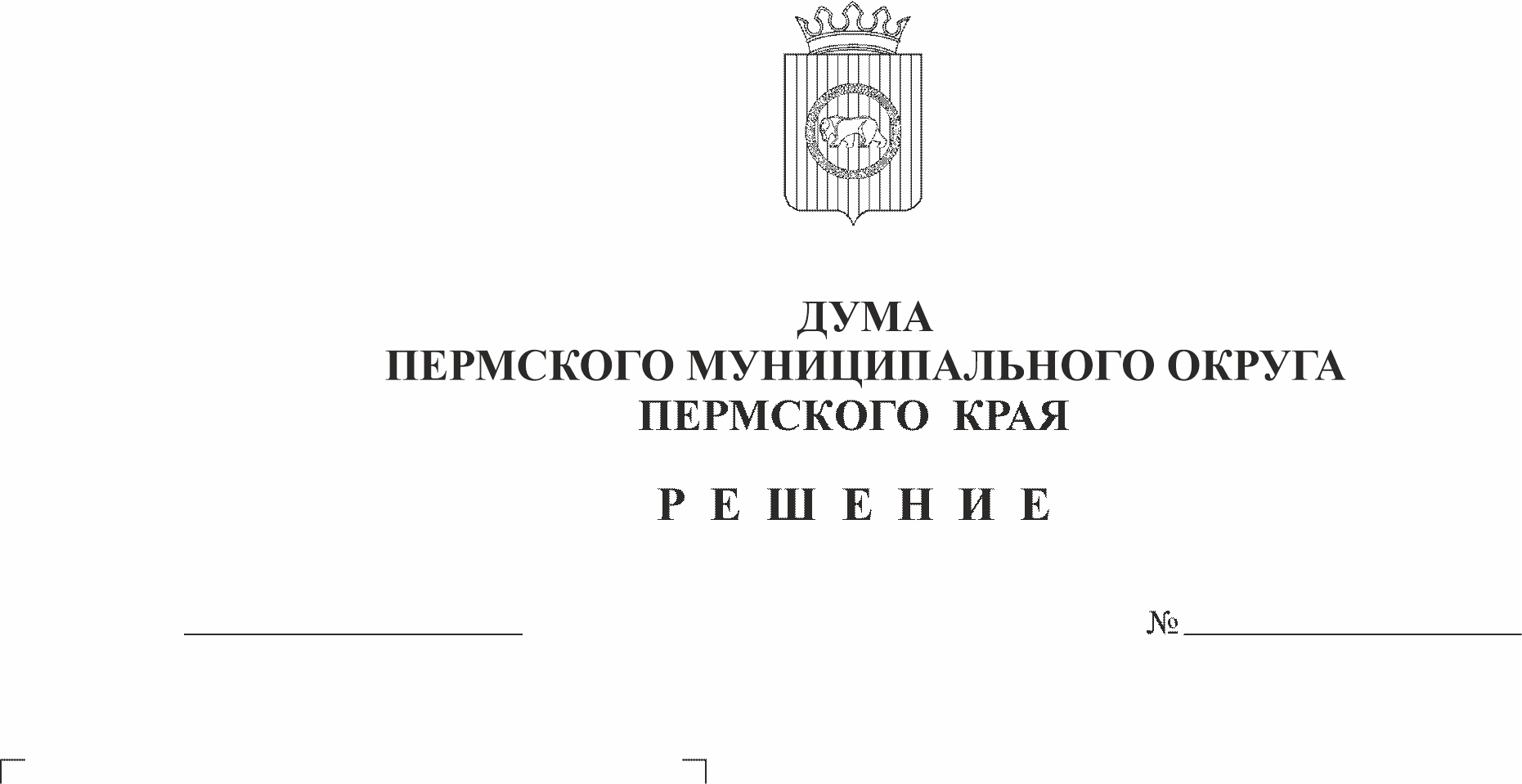 В соответствии с частью 3 статьи 41 Федерального закона от 06.10.2003 № 131-ФЗ «Об общих принципах организации местного самоуправления в Российской Федерации», Законом Пермского края от 29 апреля 2022 г. № 75-ПК «Об образовании нового муниципального образования Пермский муниципальный округ Пермского края», частью 4 статьи 32 Устава Пермского муниципального округа Пермского края, решением Думы Пермского муниципального округа Пермского края от 29 ноября 2022 г. № 47 «Об утверждении структуры администрации Пермского муниципального округа Пермского края»Дума Пермского муниципального округа Пермского края РЕШАЕТ:1. Учредить управление территориальной безопасности администрации Пермского муниципального округа Пермского края с правами юридического лица в форме муниципального казенного учреждения.2. Утвердить прилагаемое Положение об управлении территориальной безопасности администрации Пермского муниципального округа Пермского края.3. Управлению территориальной безопасности администрации Пермского муниципального округа Пермского края приступить к исполнению исполнительно-распорядительных функций на территории Пермского муниципального округа Пермского края с 01 января 2023 года.4. Поручить главе муниципального округа - главе администрации Пермского муниципального округа Пермского края В.Ю. Цветову осуществить действия по государственной регистрации управления территориальной безопасности администрации Пермского муниципального округа Пермского края как юридического лица.6. Опубликовать (обнародовать) настоящее решение в бюллетене муниципального образования «Пермский муниципальный округ» и разместить на официальном сайте Пермского муниципального округа в информационно-телекоммуникационной сети Интернет (www.permraion.ru).7. Настоящее решение вступает в силу со дня его официального опубликования (обнародования).8. Контроль за исполнением настоящего решения возложить на комитет Думы Пермского муниципального округа по местному самоуправлению и социальной политике.Председатель ДумыПермского муниципального округа	Д.В. ГордиенкоГлава муниципального округа -глава администрации Пермскогомуниципального округа	В.Ю. ЦветовУТВЕРЖДЕНОрешением ДумыПермского муниципального округа от 29.11.2022 № 52ПОЛОЖЕНИЕоб управлении территориальной безопасности администрации Пермского муниципального округа Пермского края1. Общие положения1.1. Управление территориальной безопасности администрации Пермского муниципального округа Пермского края (далее - Управление) является функциональным органом администрации Пермского муниципального округа Пермского края, обладающим правами юридического лица.1.2. Учредителем Управления является муниципальное образование «Пермский муниципальный округ Пермского края», полномочия и функции от имени учредителя осуществляет администрация Пермского муниципального округа Пермского края (далее - администрация).1.3. Управление осуществляет деятельность в сфере обеспечения безопасности населения и территории Пермского муниципального округа Пермского края (далее - муниципальный округ).1.4. Управление в своей деятельности руководствуется Конституцией Российской Федерации, действующим законодательством Российской Федерации и Пермского края, Уставом Пермского муниципального округа Пермского края, решениями Думы Пермского муниципального округа Пермского края, правовыми актами администрации и настоящим Положением.1.5. Управление в своей деятельности подотчетно главе муниципального округа - главе администрации Пермского муниципального округа (далее - глава муниципального округа), заместителю главы администрации, возглавляющему функционально-целевой блок «Общественная безопасность».1.6. Управление является юридическим лицом, имеет печать с изображением герба муниципального округа, штамп, бланки со своим наименованием. Управление имеет самостоятельный баланс, лицевые счета в органах казначейства.1.7. Управление является главным распорядителем бюджетных средств Пермского муниципального округа.1.8. Управление является муниципальным казенным учреждением, имеет обособленное имущество в оперативном управлении.1.9. Управление осуществляет свою деятельность во взаимодействии с территориальными органами государственной власти Российской Федерации, исполнительными органами государственной власти Пермского края, органами местного самоуправления, функциональными и территориальными органами, функциональными подразделениями администрации, общественными объединениями, организациями и гражданами.1.10. Финансирование Управления осуществляется на основании бюджетной сметы:за счет средств бюджета муниципального округа;за счет субвенций из бюджета Пермского края и федерального бюджета.1.11. Штатная численность и структура Управления устанавливаются в штатном расписании Управления, утверждаемом распоряжением администрации по представлению начальника Управления.1.12. Учредительным документом Управления является настоящее Положение.1.13. Работники Управления, замещающие должности муниципальной службы, являются муниципальными служащими, на которых распространяется действие законодательства о муниципальной службе.1.14. Полное наименование: управление территориальной безопасности администрации Пермского муниципального округа Пермского края.Краткое наименование: управление территориальной безопасности администрации Пермского муниципального округа.1.15. Местонахождение, почтовый/электронный адрес Управления: Российская Федерация, Пермский край, Пермский муниципальный округ, д. Кондратово, ул. Водопроводная, д. 3, 614506, utb@permsky.permkrai.ru.2. Основные цели и задачи Управления2.1. Основной целью деятельности Управления является обеспечение безопасности населения и территории муниципального округа.2.2. Основными задачами Управления являются:2.2.1. участие в профилактике терроризма и экстремизма, а также в минимизации и (или) ликвидации последствий проявлений терроризма и экстремизма в границах муниципального округа;2.2.2. участие в предупреждении и ликвидации последствий чрезвычайных ситуаций в границах муниципального округа, организация защиты населения и территории муниципального округа от чрезвычайных ситуаций природного и техногенного характера;2.2.3. обеспечение безопасности людей на водных объектах, охране их жизни и здоровья на территории муниципального округа, создание условий для отдыха населения у воды;2.2.4. обеспечение первичных мер пожарной безопасности в границах   муниципального округа, содействие в создании добровольной пожарной охраны и создание муниципальной пожарной охраны;2.2.5. создание, содержание и организация деятельности единой-дежурно-диспетчерской службы, службы 112, аварийно-спасательных служб и (или) аварийно-спасательных формирований на территории муниципального округа;2.2.6. организация и осуществление мероприятий по территориальной обороне и гражданской обороне на территории муниципального округа, создание и содержание в целях гражданской обороны запасов материально-технических, продовольственных, медицинских и иных средств;2.2.7. организация и осуществление мероприятий по мобилизационной подготовке муниципальных предприятий и учреждений, находящихся на территории муниципального округа; 2.2.8. организация деятельности по профилактике правонарушений на территории муниципального округа, в том числе по противодействию незаконному обороту психотропно-активных веществ и незаконному обороту древесины, создание условий для деятельности добровольных формирований населения по охране общественного порядка;2.2.9. организация учета, безопасной эксплуатации и ремонта гидротехнических сооружений на территории муниципального округа. 2.2.10. организация и ведение первичного воинского учета на территории муниципального округа;2.2.11. ведение секретного и мобилизационного делопроизводства администрации, обеспечение соблюдения режима секретности и правил обращения со сведениями, содержащими государственную тайну, при проведении всех видов работ, функциональными и территориальными органами администрации.3. Функции Управления3.1. Реализуя задачи, указанные в подпункте 2.2.1 пункта 2.2 раздела 2 настоящего Положения, Управление осуществляет следующие функции:3.1.1. координирует деятельность функциональных и территориальных органов администрации при реализации мероприятий по участию в профилактике терроризма и экстремизма, а также в минимизации и (или) ликвидации последствий проявлений терроризма и экстремизма на территории муниципального округа;3.1.2. обеспечивает информирование населения, в том числе через средства массовой информации, о террористических угрозах, порядку действий при угрозе или совершении террористических актов, а также по вопросам минимизации и (или) ликвидации последствий проявлений терроризма и экстремизма на территории муниципального округа на основе сведений, полученных из правоохранительных органов или антитеррористической комиссии в Пермском крае;3.1.3. планирует, организует и обеспечивает деятельность антитеррористической комиссии в муниципальном округе;3.1.4. реализует на территории муниципального округа мероприятия по противодействию идеологии терроризма;3.1.5. обеспечивает сбор, обработку, анализ и представление отчетности о результатах деятельности в соответствии с подпунктами 3.1.1. – 3.1.4. настоящего пункта.3.2. Реализуя задачи, указанные в подпункте 2.2.2. пункта 2.2 раздела 2 настоящего Положения, Управление осуществляет следующие функции:3.2.1. координирует деятельность функциональных и территориальных органов администрации при реализации мероприятий по участию в предупреждении и ликвидации последствий чрезвычайных ситуаций на территории муниципального округа;3.2.2. планирует, организует и обеспечивает деятельность комиссии по предупреждению и ликвидации чрезвычайных ситуаций и обеспечению пожарной безопасности в муниципальном округе;3.2.3. организует взаимодействие с предприятиями, организациями и учреждениями (независимо от форм собственности и ведомственной принадлежности) при реализации функций в соответствии с подпунктами 3.2.1-3.2.2. настоящего пункта;3.2.3. организует разработку, согласование, утверждение и корректировку:- паспорта безопасности муниципального округа;- плана действий при ликвидации чрезвычайных ситуаций на территории муниципального округа;- плана ликвидации разливов нефти и нефтепродуктов на территории муниципального округа;- ежегодного плана основных мероприятий в области гражданской обороны, защиты населения от чрезвычайных ситуаций, обеспечения безопасности людей на водных объектах и обеспечения пожарной безопасности; 3.2.4. обеспечивает сбор, обработку, анализ и представление отчетности о результатах деятельности в соответствии с подпунктами 3.2.1. – 3.2.3. настоящего пункта.3.3. Реализуя задачи, указанные в подпункте 2.2.3. пункта 2.2 раздела 2 настоящего Положения, Управление осуществляет следующие функции:3.3.1. координирует деятельность функциональных и территориальных органов администрации при реализации мероприятий по обеспечение безопасности людей на водных объектах, охране их жизни и здоровья, создание условий для отдыха населения у воды на территории муниципального округа;3.3.2. осуществляет планирование, организует и обеспечивает деятельность противопаводковой рабочей группы комиссии по предупреждению и ликвидации чрезвычайных ситуаций и обеспечению пожарной безопасности в муниципальном округе;3.3.3. организует разработку, согласование, утверждение и корректировку:- ежегодного плана мероприятий по обеспечению безопасности и охраны жизни людей на водных объектах в летний период на территории муниципального округа;- ежегодного плана мероприятий по обеспечению безопасности и охраны жизни людей на водных объектах в зимний период на территории муниципального округа;- ежегодного плана мероприятий по безопасному пропуску паводковых вод на территории муниципального округа;3.3.4. организует взаимодействие с предприятиями, организациями и учреждениями (независимо от форм собственности и ведомственной принадлежности) при реализации функций в соответствии с подпунктами 3.3.1-3.3.3. настоящего пункта;3.3.5. обеспечивает сбор, обработку, анализ и представление отчетности о результатах деятельности в соответствии с подпунктами 3.3.1. – 3.3.4. настоящего пункта.3.4. Реализуя задачи, указанные в подпункте 2.2.4. пункта 2.2 раздела 2 настоящего Положения, Управление осуществляет следующие функции:3.4.1. координирует деятельность функциональных и территориальных органов администрации при реализации мероприятий по обеспечению первичных мер пожарной безопасности в границах муниципального округа, содействию в создании добровольной пожарной охраны и созданию муниципальной пожарной охраны на территории муниципального округа;3.4.2. организует разработку, согласование, утверждение и корректировку:- ежегодного плана мероприятий по охране населенных пунктов, лесов и торфяников от пожаров, предупреждению палов сухой травы в весенне-летний пожароопасный период;- ежегодного плана дополнительных мероприятий по усилению мер пожарной безопасности в осенне-зимний период;3.4.3. организует взаимодействие с предприятиями, организациями и учреждениями (независимо от форм собственности и ведомственной принадлежности) при реализации функций в соответствии с подпунктами 3.4.1-3.4.2. настоящего пункта;3.4.4. обеспечивает сбор, обработку, анализ и представление отчетности о результатах деятельности в соответствии с подпунктами 3.4.1. – 3.4.3. настоящего пункта.3.5. Реализуя задачи, указанные в подпункте 2.2.5. пункта 2.2 раздела 2 настоящего Положения, Управление осуществляет следующие функции:3.5.1. координирует деятельность функциональных и территориальных органов администрации по организации их взаимодействия с единой-дежурно-диспетчерской службой, службой 112, аварийно-спасательной службой, иными аварийно-спасательными формированиями, подразделениями добровольной пожарной охраны и муниципальной пожарной охраны муниципального округа;3.5.2. осуществляет планирование, руководство, организацию и обеспечение деятельности единой-дежурно-диспетчерской службы, службы 112, аварийно-спасательных служб, аварийно-спасательных формирований, подразделений добровольной пожарной охраны и муниципальной пожарной охраны муниципального округа;3.5.3. организует согласование:- расписания выездов подразделений Пермского местного пожарно-спасательного гарнизона для тушения пожаров и проведения аварийно-спасательных работ на территории муниципального округа;- ежегодного плана тушения лесных пожаров на территории муниципального округа;3.5.4. организует взаимодействие с предприятиями, организациями и учреждениями (независимо от форм собственности и ведомственной принадлежности) при реализации функций в соответствии с подпунктами 3.5.1-3.5.3. настоящего пункта;3.5.5. обеспечивает сбор, обработку, анализ и представление отчетности о результатах деятельности в соответствии с подпунктами 3.5.1. – 3.5.4. настоящего пункта.3.6. Реализуя задачи, указанные в подпункте 2.2.6 пункта 2.2 раздела 2 настоящего Положения, Управление осуществляет следующие функции:3.6.1. координирует деятельность функциональных и территориальных органов администрации, учреждений и организаций по осуществлению мероприятий по территориальной обороне и гражданской обороне на территории муниципального округа;3.6.2. организует работу по созданию и содержанию в целях гражданской обороны запасов материально-технических, продовольственных, медицинских и иных средств муниципального округа;3.6.3. планирует, организует и обеспечивает деятельность эвакоприемной комиссии, комиссии по повышению устойчивости функционирования экономики муниципального округа;3.6.4. организует разработку, согласование, утверждение и корректировку плана гражданской обороны муниципального округа;3.6.5. обеспечивает сбор, обработку, анализ и представление отчетности о результатах деятельности в соответствии с подпунктами 3.6.1. – 3.6.4. настоящего пункта;3.7. Реализуя задачи, указанные в подпункте 2.2.7 пункта 2.2 раздела 2 настоящего Положения, Управление осуществляет следующие функции:3.7.1. организует деятельность функциональных и территориальных органов администрации, учреждений и организаций по осуществлению мероприятий по мобилизационной подготовке муниципальных предприятий и учреждений, находящихся на территории муниципального округа;3.7.2. планирует, организует и обеспечивает деятельность суженного заседания муниципального округа;3.7.3. организует разработку, согласование, утверждение, корректировку и реализацию:- плана действий при нарастании угрозы агрессии против Российской Федерации на территории муниципального округа;- плана перевода муниципального округа на работу в условиях военного времени;- плана мобилизации экономики муниципального округа;3.7.4. обеспечивает сбор, обработку, анализ и представление отчетности о результатах деятельности в соответствии с подпунктами 3.7.1. – 3.7.3. настоящего пункта;3.8. Реализуя задачи, указанные в подпункте 2.2.8 пункта 2.2 раздела 2 настоящего Положения, Управление осуществляет следующие функции:3.8.1. координирует деятельность функциональных и территориальных органов администрации при реализации мероприятий по профилактике правонарушений, в том числе противодействия незаконному обороту психотропно-активных веществ и незаконному обороту древесины, созданию условий для деятельности добровольных формирований населения по охране общественного порядка на территории муниципального округа; 3.8.2. планирует, организует и обеспечивает деятельность:- антинаркотической комиссии в муниципальном округе;- комиссии по профилактике правонарушений в муниципальном округе;- межведомственной комиссии по борьбе с незаконным оборотом древесины в муниципальном округе; 3.8.3. обеспечивает сбор, обработку, анализ и представление отчетности о результатах деятельности в соответствии с подпунктами 3.8.1. – 3.8.2. настоящего пункта.3.9. Реализуя задачи, указанные в подпункте 2.2.9 пункта 2.2 раздела 2 настоящего Положения, Управление осуществляет следующие функции:3.9.1. организует (во взаимодействии с функциональными и территориальными органами администрации) учет, списание, безопасную эксплуатацию и ремонт гидротехнических сооружений на территории муниципального округа; 3.9.2. обеспечивает сбор, обработку, анализ и представление отчетности о результатах деятельности в соответствии с подпунктом 3.6.1. настоящего пункта;3.10. Реализуя задачи, указанные в подпункте 2.2.11. пункта 2.2 раздела 2 настоящего Положения, Управление осуществляет следующие функции:3.10.1. осуществляет постановку на воинский учет и снятие с учета, внесение изменений в учетно-воинские документы военнообязанных и призывников на территории муниципального округа.3.10.2. организация взаимодействия с военным комиссариатом муниципального округа при проведении мероприятий:- по воинскому учету и бронированию;- призыву граждан на военную службу по призыву;- призыву граждан, пребывающих в запасе, по мобилизации и в военное время;- призыву граждан, пребывающих в запасе, на военные сборы;- отбору граждан для призыва на военную службу по контракту;3.10.3. обеспечение сбора, обработки, анализа и представление отчетности о результатах деятельности в соответствии с подпунктами 3.11.1. – 3.11.2. настоящего пункта;3.11. Реализуя задачи, указанные в подпункте 2.2.12. пункта 2.2 раздела 2 настоящего Положения, Управление осуществляет следующие функции:3.11.1. организует деятельность режимно-секретного подразделения и мобилизационного подразделения администрации;3.11.2. обеспечивает соблюдение режима секретности и правил обращения со сведениями, содержащими государственную тайну, при проведении всех видов работ функциональными и территориальными органами администрации;3.11.3. обеспечивает сбор, обработку, анализ и представление отчетности о результатах деятельности в соответствии с подпунктами 3.12.1. – 3.12.2. настоящего пункта;3.12. Управление в рамках своей компетенции осуществляет функции и полномочия учредителя муниципальных учреждений муниципального округа от имени администрации, созданных Управлением на базе имущества, находящегося в собственности муниципального округа, а именно:3.12.1. организует работу подведомственных муниципальных учреждений в соответствии с законодательством Российской Федерации, Пермского края и нормативными правовыми актами муниципального округа;3.12.2. осуществляет контроль деятельности подведомственных муниципальных учреждений в части соблюдении законодательства Российской Федерации, Пермского края и нормативных правовых актов муниципального округа;3.12.3. готовит предложения о создании, реорганизации и ликвидации муниципальных учреждений;3.12.4. ведет кадровое делопроизводство в отношении руководителей подведомственных муниципальных учреждений;3.12.5. осуществляет функции учредителя в соответствии с Федеральным законом от 12 января 1996 г. № 7-ФЗ «О некоммерческих организациях»;3.12.6. осуществляет разработку типовых положений и инструкций, методических материалов и рекомендаций по вопросам деятельности подведомственных муниципальных учреждений;3.12.7. рассматривает обращения и принимает меры по обращениям в отношении подведомственных муниципальных учреждений, их должностных лиц при нарушении ими прав и законных интересов граждан и организаций;3.12.8. закрепляет подведомственные муниципальные учреждения за конкретными территориями и населенными пунктами муниципального округа;3.12.9. предоставляет Комитету имущественных отношений администрации информацию для осуществления анализа эффективности использования имущественных комплексов подведомственных муниципальных учреждений;3.12.11. контролирует экономическую и финансово-хозяйственную деятельность подведомственных муниципальных учреждений в пределах прав, установленных действующим законодательством;3.12.12. контролирует соблюдение действующего трудового законодательства в подведомственных муниципальных учреждениях;3.12.13. осуществляет иные функции в соответствии с законодательством в отношении подведомственных муниципальных учреждений.3.13. Участвует в разработке и реализации стратегии социально  экономического развития, муниципальных программ и инвестиционных проектов.3.14. Создает межведомственные (координационные, совещательные) органы (комиссии, советы, рабочие группы) для решения вопросов в сфере обеспечения безопасности населения и территории муниципального округа.3.15. Ведет прием граждан, рассматривает заявления, предложения и жалобы по вопросам, относящимся к компетенции Управления, принимает по ним решения.3.16. Проводит совещания, семинары и оказывает методическую помощь для работников и муниципальных служащих администрации, муниципальных учреждений по вопросам, отнесенным к ведению Управления.3.17. Обеспечивает сохранность, использование, своевременный отбор и подготовку документов Управления к передаче на хранение архивного фонда.3.18. Осуществляют разработку муниципальной программы по обеспечению безопасности населения и территории муниципального округа, несет ответственность за ее исполнение.3.19. Осуществляет функции муниципального заказчика при закупках товаров, работ, услуг.3.20. В рамках задач, определенных настоящим Положением, Управление осуществляет иные функции, отнесенные законодательством и (или) Уставом муниципального округа к ведению администрации и закрепленные за Управлением правовыми актами муниципального округа, также осуществляет функции исполнителя по поручениям главы муниципального округа.4. Права и обязанности Управления, работников Управления4.1. Управление в пределах своей компетенции имеет право:4.1.1. запрашивать и получать в установленном порядке от органов государственной власти, органов местного самоуправления, функциональных и территориальных органов и функциональных подразделений администрации, физических и юридических лиц любой организационно-правовой формы, индивидуальных предпринимателей, осуществляющих свою деятельность на территории муниципального округа, информацию, документы и материалы, необходимые для осуществления возложенных на Управление функций и полномочий;4.1.2. осуществлять контроль деятельности подведомственных муниципальных учреждений в пределах полномочий и в порядке, установленном постановлениями администрации;4.1.3. выступать в качестве истца и ответчика в суде, представлять свои интересы в судах общей юрисдикции, третейских и арбитражных судах, у мировых судей, в органах государственной власти, органах местного самоуправления, государственных и иных организациях и учреждениях, направлять материалы в правоохранительные органы;4.1.4. организовывать разработку методических материалов и рекомендаций по вопросам, отнесенным к его полномочиям;4.1.5. принимать участие в разработке проектов правовых актов муниципального округа по вопросам, отнесенным к его компетенции;4.1.6. вносить предложения главе муниципального округа по вопросам, отнесенным к его компетенции;4.1.7. осуществлять иные действия, предусмотренные действующим законодательством Российской Федерации.4.2. При выполнении своих функций Управление обязано:4.2.1. соблюдать требования действующего законодательства Российской Федерации;4.2.2. обеспечить решение задач и выполнение функций, установленных настоящим Положением;4.2.3. действовать в интересах населения муниципального округа;4.2.4. вести прием граждан по вопросам, отнесенным к его компетенции, при этом соблюдать установленные сроки при принятии решений, рассмотрении обращений граждан и организаций;4.2.5. осуществлять свою деятельность на основе текущих и перспективных планов администрации;4.2.6. повышать профессиональный уровень работников Управления;4.2.7. составлять бухгалтерскую, налоговую и статистическую отчетность, представлять в органы государственной власти, органы местного самоуправления необходимую информацию в установленном порядке;4.2.8. осуществлять иные действия, предусмотренные действующим законодательством Российской Федерации.4.3. Начальник Управления и работники Управления обязаны:4.3.1. исполнять основные обязанности муниципального служащего, соблюдать ограничения и не нарушать запреты, предусмотренные Федеральным законом от 02 марта 2007 года № 25-ФЗ «О муниципальной службе в Российской Федерации» (далее - Закон о муниципальной службе в РФ);4.3.2. соблюдать ограничения и запреты, исполнять обязанности, предусмотренные Федеральным законом от 25 декабря 2008 года № 273-ФЗ «О противодействии коррупции», в том числе уведомлять в письменной форме представителя нанимателя (работодателя) о личной заинтересованности при исполнении должностных обязанностей, которая может привести к конфликту интересов, и принимать меры по предотвращению подобного конфликта, уведомлять представителя нанимателя (работодателя), органы прокуратуры или другие государственные органы обо всех случаях обращения к ним каких-либо лиц в целях склонения к совершению коррупционных правонарушений, принимать меры по недопущению любой возможности возникновения конфликта интересов;4.3.3. соблюдать положения Кодекса этики и служебного поведения муниципальных служащих администрации.5. Руководство Управления5.1. Управление возглавляет начальник, назначаемый на должность и освобождаемый от должности распоряжением администрации.5.2. Начальник Управления имеет заместителя, назначаемого на должность и освобождаемого от должности по согласованию с заместителем главы администрации, возглавляющим функционально-целевой блок «Общественная безопасность».5.3. Условия и гарантии деятельности начальника Управления как муниципального служащего устанавливаются договором в соответствии с законодательством о муниципальной службе и труде и настоящим Положением.5.4. Начальник Управления осуществляет руководство на принципе единоначалия и несет персональную ответственность за выполнение возложенных на Управление задач и осуществление им своих функций.5.5. Начальник Управления в пределах полномочий Управления:5.5.1. без доверенности представляет интересы Управления по всем вопросам его деятельности;5.5.2. издает в пределах своих полномочий распоряжения и приказы, а также разрабатывает инструкции, обязательные для исполнения подведомственными организациями, дает разъяснения по ним;5.5.3. представляет главе муниципального округа кандидатов на должности муниципальной службы для их приема или увольнения;5.5.4. распределяет обязанности между работниками Управления;5.5.5. готовит предложения по изменению штатного расписания Управления;5.5.6. утверждает положения о структурных подразделениях Управления, должностные инструкции руководителей подведомственных муниципальных учреждений;5.5.7. обеспечивает повышение квалификации работников Управления;распоряжается в установленном порядке имуществом и средствами Управления;5.5.8. подписывает финансовые документы Управления;5.5.9. заключает муниципальные контракты, соглашения и договоры;5.5.10. выдает доверенности в пределах своих полномочий;5.5.11. подписывает исковые заявления, заключения по вопросам обеспечения безопасности населения и территории муниципального округа в соответствии с настоящим положением;5.5.12. участвует в заседаниях и совещаниях по вопросам, отнесенным к полномочиям Управления;5.5.13. назначает и освобождает от должности руководителей подведомственных муниципальных учреждений по согласованию с главой муниципального округа;5.5.14. применяет к работникам Управления, не являющимися муниципальными служащими, меры поощрения и дисциплинарного взыскания;5.5.15. определяет размер премий и устанавливает персональные надбавки к должностным окладам работникам Управления в соответствии с действующим законодательством Российской Федерации, Пермского края и нормативными правовыми актами муниципального округа;5.5.15. оказывает материальную помощь работникам Управления в соответствии с действующим законодательством Российской Федерации, Пермского края и нормативными правовыми актами муниципального округа;5.5.16. для осуществления оперативной деятельности создает постоянные и временные советы и комиссии;5.5.17. осуществляет прием граждан по вопросам, отнесенным к компетенции Управления;5.5.18. утверждает учредительные документы подведомственных муниципальных учреждений и вносит изменения в них;5.5.19. осуществляет иные полномочия в соответствии с действующим законодательством в пределах функций, отнесенных к Управлению.5.6. В случае временного отсутствия начальника Управления его обязанности исполняет заместитель начальника Управления.6. Ответственность работников Управления6.1. Начальник Управления несет персональную ответственность в соответствии с действующим законодательством за неисполнение или ненадлежащее исполнение возложенных на Управление полномочий и функций, действия или бездействие, ведущие к нарушению прав и законных интересов граждан, неисполнение основных обязанностей муниципального служащего, нарушение запретов и несоблюдение ограничений, связанных с прохождением муниципальной службы, предусмотренных Законом о муниципальной службе в РФ.6.2. Работники Управления несут ответственность в соответствии с действующим законодательством о труде и муниципальной службе в пределах установленных должностных обязанностей, в том числе за неисполнение основных обязанностей муниципального служащего, нарушение запретов, несоблюдение ограничений, связанных с прохождением муниципальной службы, предусмотренных Закон о муниципальной службе в РФ.6.3. Начальник и работники Управления несут ответственность в соответствии с действующим законодательством за неисполнение обязанностей, нарушение запретов, несоблюдение ограничений, предусмотренных Федеральным законом от 25 декабря 2008 г. № 273-ФЗ «О противодействии коррупции», в том числе за неисполнение обязанности по уведомлению в письменной форме представителя нанимателя (работодателя) о личной заинтересованности при исполнении должностных обязанностей, которая может привести к конфликту интересов, и по предотвращению подобного конфликта, обязанности по уведомлению представителя нанимателя (работодателя), органов прокуратуры или других государственных органов обо всех случаях обращения к ним каких - либо лиц в целях склонения к совершению коррупционных правонарушений и недопущению любой возможности возникновения конфликта интересов.6.4. Начальник и работники Управления несут ответственность за нарушение положений Кодекса этики и служебного поведения муниципальных служащих администрации.7. Взаимоотношения и связи УправленияУправление, структурные подразделения Управления в своей работе взаимодействует с органами государственной власти, органами местного самоуправления, функциональными и территориальными органами и функциональными подразделениями администрации, юридическими и физическими лицами в рамках своей компетенции.8. Контроль и проверка деятельности УправленияКонтроль и проверку деятельности Управления осуществляют уполномоченные органы в установленном порядке в пределах своих полномочий и функций.9. Имущество и финансы Управления9.1. Управление имеет на балансе муниципальное имущество, закрепленное за ним на праве оперативного управления в соответствии с законодательством Российской Федерации и нормативными правовыми актами муниципального округа.9.2. Собственником имущества является муниципальное образование «Пермский муниципальный округ». Собственник имущества вправе изъять излишнее, неиспользуемое либо используемое не по назначению имущество и распорядиться им по своему усмотрению.9.3. Управление не вправе отчуждать или иными способами распоряжаться закрепленным за ним имуществом и имуществом, приобретенным за счет средств, выданных ему по смете.9.4. Управление отвечает по своим обязательствам находящимися в его распоряжении денежными средствами. При их недостаточности субсидиарную ответственность несет администрация.10. Заключительные положенияСоздание, реорганизация и ликвидация Управления осуществляются в порядке, установленном действующим законодательством.